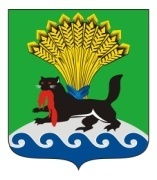         РОССИЙСКАЯ ФЕДЕРАЦИЯ           ИРКУТСКАЯ ОБЛАСТЬ           ИРКУТСКОЕ РАЙОННОЕ МУНИЦИПАЛЬНОЕ ОБРАЗОВАНИЕ         АДМИНИСТРАЦИЯ         ПОСТАНОВЛЕНИЕот «_30____»_09__________ 2020 г.					                          №_559_Об утверждении места и времени проведения мероприятий в рамках муниципальной программы Иркутского районного муниципального образования «Развитие культуры в Иркутском районном муниципальном образовании» на 2018-2023 годыВ целях реализации плана мероприятий муниципальной программы Иркутского районного муниципального образования «Развитие культуры в Иркутском районном муниципальном образовании» на 2018-2023 годы,  утвержденной постановлением администрации Иркутского районного муниципального образования от 01.12.2017  № 563, на основании  постановления от 15.02.2018 № 102 «Об утверждении положений о проведении районных мероприятий по реализации подпрограммы «Поддержка молодых дарований детского художественного образования и творчества в Иркутском районе» муниципальной программы Иркутского районного муниципального образования «Развитие культуры в Иркутском районном муниципальном образовании»,  в соответствии со ст. 39, 45, 54 Устава Иркутского районного муниципального образования, администрация Иркутского районного муниципального образования:ПОСТАНОВЛЯЕТ:Утвердить  дату, время и место проведения следующих мероприятий:1) 30.10.2020   в 11.00 в МКУК «Культурно-спортивный комплекс» Ушаковского муниципального образования по адресу: с. Пивовариха, 
ул. Дачная, 6 – ежегодная районная «Теоретическая олимпиада»;2) 12.11.2020 в 11.00 в МКУК «Культурно-спортивный комплекс» Ушаковского муниципального образования по адресу: с. Пивовариха, 
ул. Дачная, 6 – ежегодный  районный стипендиальный конкурс.      	2. Отделу культуры Комитета по социальной политике администрации Иркутского районного муниципального образования организовать и провести мероприятия согласно настоящему постановлению с соблюдением санитарно-эпидемиологических требований.3. Опубликовать настоящее постановление в газете «Ангарские огни», разместить    в    информационно-коммуникационной    сети   «Интернет»   на
официальном сайте Иркутского районного муниципального образования: www.irkraion.ru.       	4. Контроль исполнения настоящего постановления возложить на первого заместителя Мэра района.Мэр  района              			                                                       Л.П. Фролов